Date: ____________________Organization Name:					Address:								Suite: City:							State:		Zip Code:	Office phone:       		Cell phone:           		   E-mail: Contact Name and phone # if different from above:                					Email Addresses and Names of Individuals who should be invited to the Zoom meeting:Name: _________________________   Title: ___________   Email Address: ____________________________________Name: _________________________   Title: ___________   Email Address: ____________________________________Name: _________________________   Title: ___________   Email Address: ____________________________________
Please provide this information:
Describe the purpose and/or mission of your organization.  (You may include brochures and/or aone-page mission statement, or other promotional materials instead)						 																												                                                                       														         When was your organization established?  					Is your organization incorporated under  law?  YES NO  Federal Tax-Exempt?  YES NOWhat tax or informational returns do you file with the IRS or State  ___________________________________    How many people are involved in running the organization? Board Members     		Staff      		      Volunteers    	    	What is your organization's gross annual revenue?  $ 					Fiscal year is: 					Please indicate below if you have any of the materials or engage in any of the activities listed.Personnel			Property			Earned Income  Employees		  Own			  Charge fees for services provided  Independent Contractors	  Rent			  Taxable Unrelated Income  Personnel PoliciesFundraising			Political Activity			Financial  Grants			  Section 501(h) election	  Financial Policies  Individuals		  Not sure			  Audit  Annual Report to AG					  Periodic reports to Board								  Annual reporting to IRSGovernance  Elections of Board and Officers  Annual Registration with Secretary of State  Training and orientation of new members  Strategic PlanningList areas of special interest or concern to be addressed with attorneys at training (In order of priority)___________________________________________________________________________________________________________________________________________________________________________________________________
_________________________________________________________________\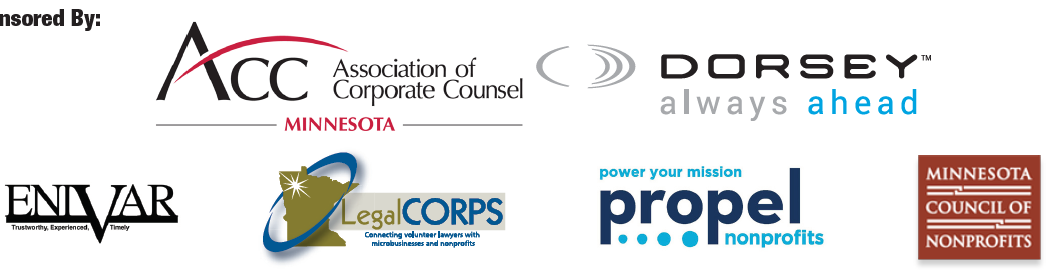 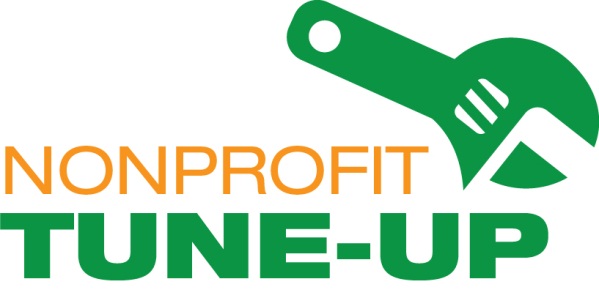             Nonprofit Organization Application 